Le temps conventionnel du calendrier – ensemble de définitions. (Extraits de l’article de wikipédia – décembre 2016)CalendrierUn calendrier est un système de repérage des dates en fonction du temps. Un tel système a été inventé par les hommes pour diviser et organiser le temps sur de longues durées. L'observation des phénomènes périodiques du milieu où ils vivaient - comme le déplacement quotidien de l'ombre, le retour des saisons ou le cycle lunaire - ont servi de premières références pour organiser la vie agricole, sociale et religieuse des sociétés. Le calendrier utilisé aujourd'hui dans la majeure partie du monde est le calendrier grégorien. C’est un calendrier solaire (et non lunaire comme par exemple le calendrier musulman), il fait suite aux deux précédents calendriers solaires utilisés : le calendrier égyptien (utilisé pendant 4500 ans, remplacé en 45 avjc par le calendrier julien (365 jours divisés en 12 mois et un jour intercalaire ajouté tous les 4 ans, puis en 1582 par le calendrier grégorien (la désynchronisation de l’année est évaluée à 3 jours sur 10000).Dans le calendrier grégorien le décompte des années et des siècles s’opèrent de la manière suivante : L’ère ordinairement utilisée avec le calendrier grégorien est l’ère chrétienne, c’est-à-dire « après Jésus-Christ ». L’ère qui précède est l’ère pré-chrétienne ; elle est décomptée en sens opposé, là aussi à partir d'une référence théorique à Jésus-Christ. On est dans la direction « avant Jésus-Christ » souvent abrégée en français « av. J.-C. ». Les années « av. J.-C. » sont souvent notées négativement. Il n'y a pas d'année zéro, l'année 1 « après Jésus-Christ » succède à l'année 1 « avant Jésus-Christ », parfois notée -1. En conséquence, le premier siècle comprend l'année 100, le deuxième siècle débute le 1er janvier 101, et ainsi de suite. Ainsi, le XXe siècle s'est achevé le 31 décembre 2000 et non le 31 décembre 1999, jour où se sont déroulées les festivités de toute nature pour le « passage à l'an 2000 », par confusion entre année en cours et année échue. Le XXIe siècle a débuté le 1er janvier 2001.JourLe jour ou la journée est l'intervalle de temps qui sépare le lever du coucher du Soleil. Le jour est précédé par l'aube le matin et laisse place au crépuscule le soir. Son début (par rapport à minuit heure locale) et sa durée dépendent de l'époque de l'année et de la latitude ; ainsi, le jour peut durer 6 mois aux pôles terrestres.Par extension, le jour ou la journée désigne l'ensemble d'un jour et d'une nuit consécutifs et correspond à une rotation complète de la Terre sur elle-même par rapport à un point géographique donné. Les jours sont traditionnellement regroupés en semaines et portent en français les noms lundi, mardi, mercredi, jeudi, vendredi, samedi et dimanche.Enfin, le jour est aussi le nom de l'intervalle qui sépare un moment de son lendemain à la même heure au même endroit, par exemple entre le 1er janvier à 13 h et le 2 janvier à 13 h la même année. On parlera parfois dans ce cas de jour courant ou journée glissante.SemaineUne semaine (du latin septimana : « septième »), abrégé en « sem. », est une période de sept jours consécutifs.L'adjectif correspondant est hebdomadaire. Utilisé comme nom, le terme désigne une publication paraissant chaque semaine.La division du temps en période de sept jours semble avoir été utilisée par les Chaldéens1. En Mésopotamie, le chiffre 7 était considéré comme néfaste et il était recommandé de ne rien entreprendre les 7, 14, 21 et 28 du mois. On peut remarquer que 7 jours correspondent approximativement à un « quartier » de lune. 13 semaines constituent une « saison » de 91 jours ; l'année solaire de 365 jours comprend 4 « saisons » plus un jour, soit 52 semaines plus un jour. Il correspond surtout au nombre d'astres visibles dans le ciel à l'œil nu : le Soleil et la Lune ainsi que les planètes Mercure, Vénus, Mars, Jupiter et Saturne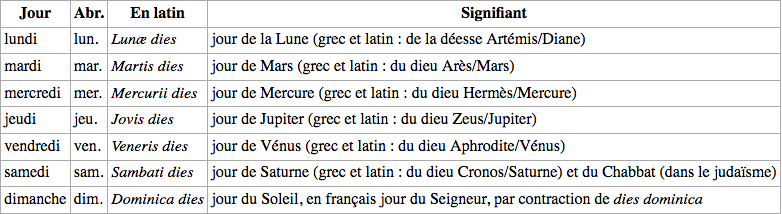 MoisLe mois est une unité de temps utilisée dans les calendriers, correspondant à une division de l'année.Dans les calendriers solaires occidentaux, un mois est défini comme un douzième de l'année, elle-même basée sur l'année tropique, chacun des mois comptant un nombre variable de jours. D'autres types de calendrier utilisent des définitions différentes, comme les calendriers lunaires, basés sur les lunaisons. D'autres découpent le temps de façon arbitraire sans correspondance avec des phénomènes astronomiques comme certains calendriers aztèques pour lesquels les périodes correspondantes s'appellent des trecena.Histoire du nom des mois occidentauxJanvier : provient du nom du dieu Janus, dieu des portes (de janua, "porte" en latin, selon Tertullien), des passages et des commencements dans la mythologie romaine, représenté avec deux visages opposés, car il regarde l'entrée et la sortie, la fin et le début d'une année.Février : du latin populaire febrarius, dérivé du latin classique februarius, issu du verbe februare « purifier ». Février est donc le mois des purifications. Voir aussi Apollon.Mars : provient du dieu de la guerre Mars (le retour de la période permise pour entamer une guerre).Avril : du latin aprilis « avril » qui peut avoir la signification d’« ouvrir », car c’est le mois où les fleurs s’ouvrent. Aprilis (avril) était le deuxième mois du calendrier romain. Ce mois était dédié à la déesse grecque Aphrodite. Il devient graduellement, selon les pays, le 4e mois de l’année lorsque, en 532, l’Église de Rome décida que l’année commence le 1er janvier.Mai : du latin Maius (mensis) « le mois de mai », provient de la déesse Maïa, l'une des Pléiades et mère de MercureJuin : vient du latin junius. Ce nom fut probablement donné en l’honneur de la déesse romaine Junon. À l’époque antique, c’était le quatrième mois du calendrier romain.Juillet : deux interprétations possibles : altération de l'ancien français juignet « juillet » proprement « petit juin » et du lat. julius (mensis), nom du 7e mois de l'année (proprement « mois de Jules, en l'honneur de Jules César, né dans ce mois, réformateur du calendrier romain) », le gn de juignet passant alors en ll de juillet.Août : du lat. augustus, "consacré par les augures", substitué en l'honneur de l'empereur Auguste à Sextilis (mensis) (qui est le sixième mois après le printemps).Les mois de septembre (de septem (mensis) : septième mois), octobre : lat. october (mensis) « octobre, huitième mois de l'année romaine » (dér. de octo : « huit »), novembre (novem : « neuf » ) et décembre (lat. class. december, dér. de decem : « dix », décembre étant le dixième mois de l'année romaine) ne se comprennent qu’en commençant l'année à l'équinoxe de printemps, au mois de mars.Le nom des mois montre qu’ils n’ont pas tous eu le même point d’origine de l’année : les 7 premiers mois, par une décision plus tardive que les 5 derniers qui sont comptés du printemps, ont leur origine en janvier.Année Une année est, à l'origine, une unité de temps mesurant des phénomènes liés à une révolution complète de la Terre autour du Soleil.Unités de mesure du tempsL’année, en tant qu’unité de temps, désigne habituellement une année civile, ou « année de calendrier » qui possède un nombre entier de jours. Dans le calendrier grégorien, elle représente une durée proche de celle de l’année tropique d'un équinoxe vernal au suivant. La plupart des calendriers utilisent des années régulières, par exemple 365 jours dans le calendrier grégorien, avec une année bissextile de 366 jours, comprenant un 29 février, tous les quatre ans à quelques exceptions près. Le terme bissextile vient du latin bis-sextilis, qui signifie : (bis) deux fois, (sextilis) le sixième jour avant les calendes.En astronomie, une année correspond l’intervalle de temps entre deux occurrences successives d'un événement lié à la révolution d’un astre autour d’un autre. Il existe plusieurs types d'années correspondant aux différents objets astraux. Pour la Terre autour du Soleil, une année astronomique compte 365,24219879 jours (= 31556925,98 s) ; le quasi quart de jour indiqué par les décimales est donc accumulé en général tous les quatre ans afin de former un jour supplémentaire lors de l'année bissextile.L'année et les saisonsEn milieu tempéré, une année est rythmée sur sa durée par 4 saisons : l'hiver (du 21 décembre au 20 mars), le printemps (du 21 mars au 20 juin), l'été (du 21 juin au 20 septembre) l'automne (du 21 septembre au 20 décembre). Les changements de saisons correspondent aux solstices et aux équinoxes qui varient selon la position de la Terre sur son axe.En zone intertropicale, les saisons étant essentiellement déterminées par l'abondance des précipitations, on parle de saison sèche et de saison des pluies.